WOJSKOWA   AKADEMIA   TECHNICZNALABORATORIUMWPROWADZENIE DO AUTOMATYKISPRAWOZDANIEZPRACY   LABORATORYJNEJNR 6Zadanie:Wyznacz poziomy wody w zbiornikach h₁(t) oraz h₂(t) przy zadanych C₁ oraz C₂ które oznaczają pola powierzchni zbiorników, współczynnikach przepływu μ₁ oraz μ₂ a także strumieniu wody q(t) wpływającym do pierwszego zbiornika.Następnie zbadaj wpływ μ₁ oraz μ₂ na zmianę poziomu wody w drugim zbiorniku. Zilustrować działanie na wykresach.Moje dane wejściowe: C₁=1.0                C₂=1.5               μ₁ =10               μ₂=5Objaśnienie:q(t) – dopływ wody do pierwszego zbiornikah₁(t) – poziom lustra wody w pierwszym zbiornikuh₂(t) – poziom lustra wody w drugim zbiornikuC₁ – powierzchnia lustra wody w pierwszym zbiorniku C₂ – powierzchnia lustra wody w drugim zbiornikuμ₁ – współczynnik przepływu wody z pierwszego do drugiego zbiornikaμ₂ – współczynnik wypływu wody z drugiego zbiornikaRównania stanu: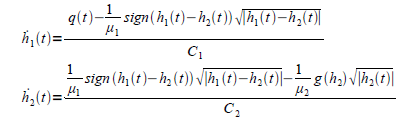 Modelowanie:Kolejnym zadaniem było zbudowanie modelu badanego układu stosując pakiet SIMULINK. Końcowy model przedstawiam poniżej: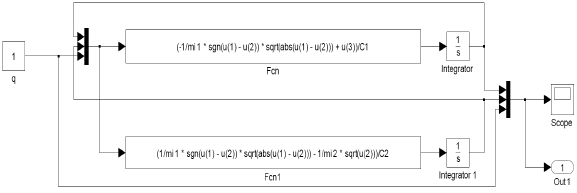 Wykresy:Dla pomiarów podstawowych: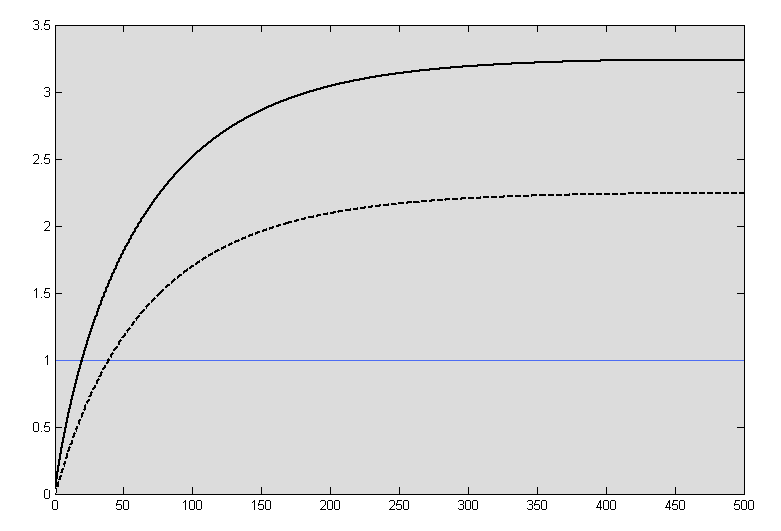 h₁(t) – 1               h₂(t) – 2               q(t) – 3Poziom wody w drugim zbiorniku w zależności od μ₁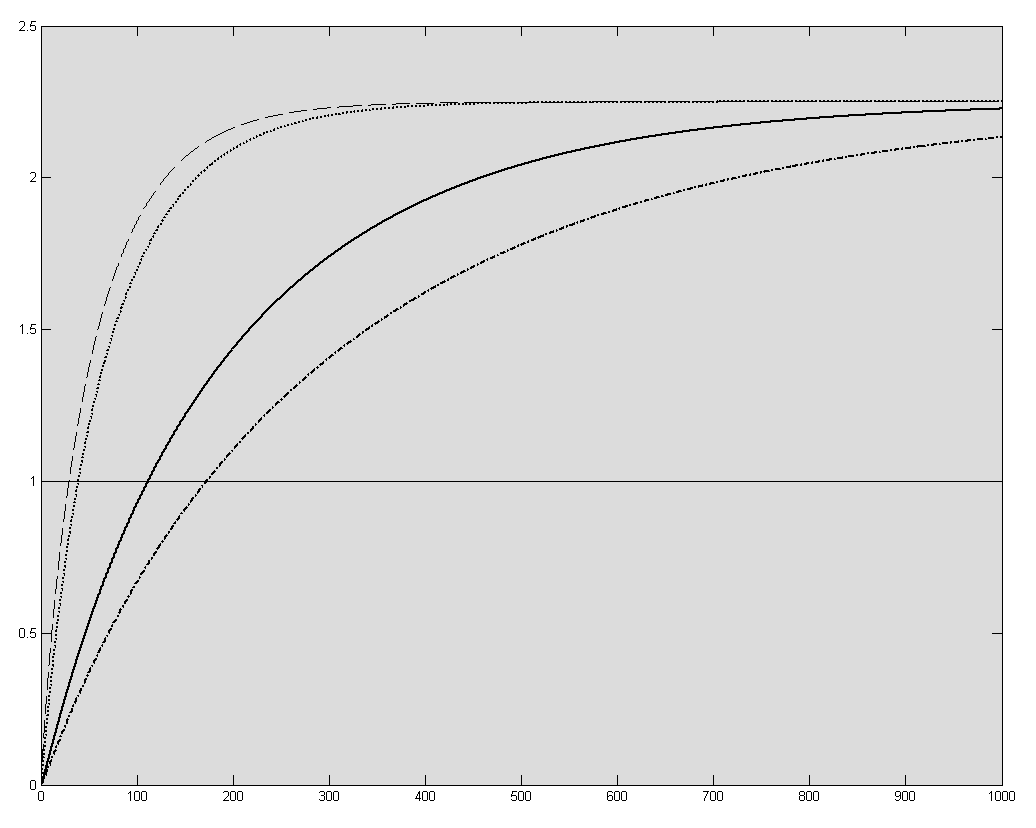 h₂(t) dla μ₁ = 0.05 – 1     h₂(t) dla μ₁ = 1.00 – 2     h₂(t) dla μ₁ = 3.00 – 3     h₂(t) dla μ₁ = 4.00 – 4     q(t) – 5Poziom wody w drugim zbiorniku w zależności od μ₂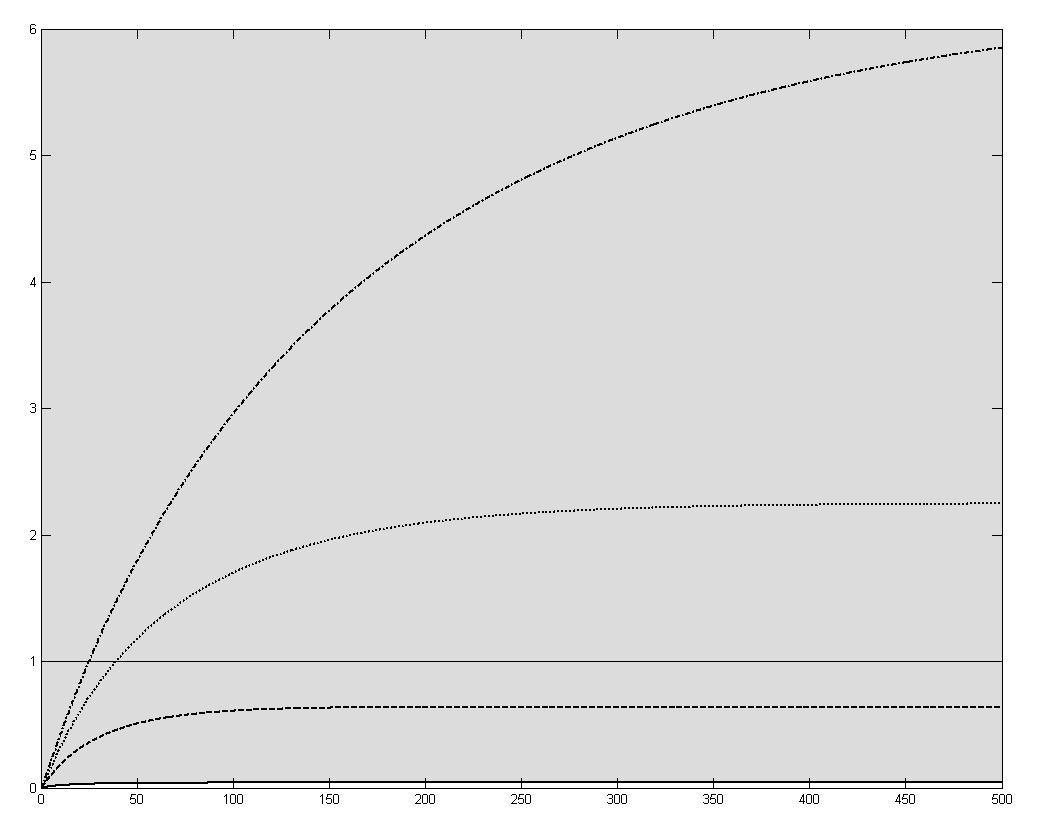 h₂(t) dla μ₂ = 2.50 – 1     h₂(t) dla μ₂ = 1.50 – 2     h₂(t) dla μ₂ = 0.80 – 3     h₂(t) dla μ₂ = 0.20 – 4     q(t) – 5WnioskiAnalizując drugi wykres możemy zauważyć, że wartość h₂ zawsze dąży do tej samej wartości (wynosi ona około 2¼). Parametr μ₁ decydował tylko o tempie napełniania się zbiornika do tej wspomnianej przeze mnie wartości granicznej (czym mniejsze tym szybciej zbiornik się napełniał).	Analizując trzeci wykres możemy wywnioskować, że zwiększenie parametru μ₂ ma wpływ na mniejszą ilość wypływającej wody z drugiego zbiornika. Ciśnienie musi zrównoważyć zmianę, a więc dlatego dla każdego μ₂ wartość graniczna h₂ była inna. Czym parametr μ₂ był większy tym poziom graniczny h₂ był większy.	Doświadczenie udało się gdyż wszystkie zaobserwowane zjawiska pokrywają się z fizycznymi właściwościami badanego obiektu.Temat:Modelowanie obiektu sterowania 